Member Profile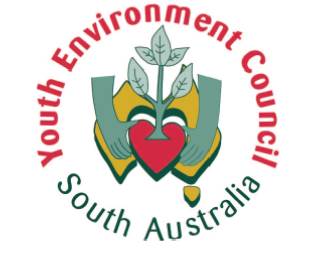 Name:Year level:School: No. of years in YEC:What are you most looking forward to this year in the YEC?When you’re not at school, what types of activities do you do (sports, hobbies, fun)?Where is your favourite outdoor place?What has been your best experience in nature?What skills/characteristics do you bring to the YEC?What else would you like the YEC members to know about you?